Оценка риска развития  сахарного диабета 2 типа в течение 10 лет по сумме баллов):Сумма менее 7 баллов: низкий (1 из 100)7-11 баллов: умеренно повышен (1 из 25)12 14 баллов: средний (1 из 6)15 20 баллов: высокий (1 из 3)Более 20 баллов: очень высокий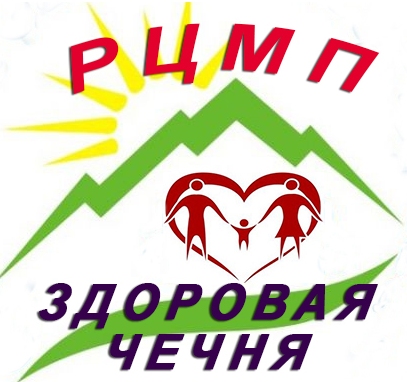 1.Ваш возраст1.Ваш возраст1.Ваш возраст1.Ваш возраст1.Ваш возраст1.Ваш возраст1.Ваш возраст1.Ваш возраст1.Ваш возраст         Менее 45 лет          (0 баллов)        45-54 года          (2 балла)        45-54 года          (2 балла)        45-54 года          (2 балла)        45-54 года          (2 балла)        45-54 года          (2 балла)         55-64 года         (3 балла)         55-64 года         (3 балла)         более 64 лет            (4 балла)2. Ваш индекс массы (рассчитывается по формуле: масса тела (кг) / рост (м²)2. Ваш индекс массы (рассчитывается по формуле: масса тела (кг) / рост (м²)2. Ваш индекс массы (рассчитывается по формуле: масса тела (кг) / рост (м²)2. Ваш индекс массы (рассчитывается по формуле: масса тела (кг) / рост (м²)2. Ваш индекс массы (рассчитывается по формуле: масса тела (кг) / рост (м²)2. Ваш индекс массы (рассчитывается по формуле: масса тела (кг) / рост (м²)2. Ваш индекс массы (рассчитывается по формуле: масса тела (кг) / рост (м²)2. Ваш индекс массы (рассчитывается по формуле: масса тела (кг) / рост (м²)2. Ваш индекс массы (рассчитывается по формуле: масса тела (кг) / рост (м²)                   менее 25                  (0 баллов)                   менее 25                  (0 баллов)                    25-30                   (1 балл)                    25-30                   (1 балл)                    25-30                   (1 балл)                    25-30                   (1 балл)                    25-30                   (1 балл)             более 30               (3балла)             более 30               (3балла)3.Объем Вашей талии (на уровне пупка)3.Объем Вашей талии (на уровне пупка)3.Объем Вашей талии (на уровне пупка)3.Объем Вашей талии (на уровне пупка)3.Объем Вашей талии (на уровне пупка)3.Объем Вашей талии (на уровне пупка)3.Объем Вашей талии (на уровне пупка)3.Объем Вашей талии (на уровне пупка)3.Объем Вашей талии (на уровне пупка)менее  94 см (муж)менее 80 см (жен)(0 баллов)менее  94 см (муж)менее 80 см (жен)(0 баллов)94-102 см (муж)8- 88 см (жен)(3 балла)94-102 см (муж)8- 88 см (жен)(3 балла)94-102 см (муж)8- 88 см (жен)(3 балла)94-102 см (муж)8- 88 см (жен)(3 балла)94-102 см (муж)8- 88 см (жен)(3 балла)более 102 см (муж)более 88 см (жен)(4 балла)более 102 см (муж)более 88 см (жен)(4 балла)4. Ваш обычный день включает в себя минимум 30 минут физической активности (на работе и в свободное время)4. Ваш обычный день включает в себя минимум 30 минут физической активности (на работе и в свободное время)4. Ваш обычный день включает в себя минимум 30 минут физической активности (на работе и в свободное время)4. Ваш обычный день включает в себя минимум 30 минут физической активности (на работе и в свободное время)4. Ваш обычный день включает в себя минимум 30 минут физической активности (на работе и в свободное время)4. Ваш обычный день включает в себя минимум 30 минут физической активности (на работе и в свободное время)4. Ваш обычный день включает в себя минимум 30 минут физической активности (на работе и в свободное время)4. Ваш обычный день включает в себя минимум 30 минут физической активности (на работе и в свободное время)4. Ваш обычный день включает в себя минимум 30 минут физической активности (на работе и в свободное время)        да(0 баллов)        да(0 баллов)        да(0 баллов)        да(0 баллов)        да(0 баллов)       нет(2балла)       нет(2балла)       нет(2балла)       нет(2балла)5. Как часто Вы употребляете в пищу овощи, фрукты и ягоды?5. Как часто Вы употребляете в пищу овощи, фрукты и ягоды?5. Как часто Вы употребляете в пищу овощи, фрукты и ягоды?5. Как часто Вы употребляете в пищу овощи, фрукты и ягоды?5. Как часто Вы употребляете в пищу овощи, фрукты и ягоды?5. Как часто Вы употребляете в пищу овощи, фрукты и ягоды?5. Как часто Вы употребляете в пищу овощи, фрукты и ягоды?5. Как часто Вы употребляете в пищу овощи, фрукты и ягоды?5. Как часто Вы употребляете в пищу овощи, фрукты и ягоды?         ежедневно (0 баллов)         ежедневно (0 баллов)         ежедневно (0 баллов)         ежедневно (0 баллов)          не каждый день (1 балл)          не каждый день (1 балл)          не каждый день (1 балл)          не каждый день (1 балл)          не каждый день (1 балл)6. Принимаете ли Вы регулярно антигипертензивную терапию (таблетки «от давления»)?6. Принимаете ли Вы регулярно антигипертензивную терапию (таблетки «от давления»)?6. Принимаете ли Вы регулярно антигипертензивную терапию (таблетки «от давления»)?6. Принимаете ли Вы регулярно антигипертензивную терапию (таблетки «от давления»)?6. Принимаете ли Вы регулярно антигипертензивную терапию (таблетки «от давления»)?6. Принимаете ли Вы регулярно антигипертензивную терапию (таблетки «от давления»)?6. Принимаете ли Вы регулярно антигипертензивную терапию (таблетки «от давления»)?6. Принимаете ли Вы регулярно антигипертензивную терапию (таблетки «от давления»)?6. Принимаете ли Вы регулярно антигипертензивную терапию (таблетки «от давления»)?        нет (0 баллов)        нет (0 баллов)        нет (0 баллов)        нет (0 баллов)        да (2 балла)        да (2 балла)        да (2 балла)        да (2 балла)        да (2 балла)7. У Вас когда-нибудь ранее обнаруживался повышенный сахар крови ( например, во время обследования, болезни, беременности и т.д.)?7. У Вас когда-нибудь ранее обнаруживался повышенный сахар крови ( например, во время обследования, болезни, беременности и т.д.)?7. У Вас когда-нибудь ранее обнаруживался повышенный сахар крови ( например, во время обследования, болезни, беременности и т.д.)?7. У Вас когда-нибудь ранее обнаруживался повышенный сахар крови ( например, во время обследования, болезни, беременности и т.д.)?7. У Вас когда-нибудь ранее обнаруживался повышенный сахар крови ( например, во время обследования, болезни, беременности и т.д.)?7. У Вас когда-нибудь ранее обнаруживался повышенный сахар крови ( например, во время обследования, болезни, беременности и т.д.)?7. У Вас когда-нибудь ранее обнаруживался повышенный сахар крови ( например, во время обследования, болезни, беременности и т.д.)?7. У Вас когда-нибудь ранее обнаруживался повышенный сахар крови ( например, во время обследования, болезни, беременности и т.д.)?7. У Вас когда-нибудь ранее обнаруживался повышенный сахар крови ( например, во время обследования, болезни, беременности и т.д.)?        нет (0 баллов)        нет (0 баллов)        нет (0 баллов)        нет (0 баллов)          да (5 баллов)          да (5 баллов)          да (5 баллов)          да (5 баллов)          да (5 баллов)8. У кого-нибудь из Ваших прямых родственников находили сахарный диабет(1 или 2 типа)?8. У кого-нибудь из Ваших прямых родственников находили сахарный диабет(1 или 2 типа)?8. У кого-нибудь из Ваших прямых родственников находили сахарный диабет(1 или 2 типа)?8. У кого-нибудь из Ваших прямых родственников находили сахарный диабет(1 или 2 типа)?8. У кого-нибудь из Ваших прямых родственников находили сахарный диабет(1 или 2 типа)?8. У кого-нибудь из Ваших прямых родственников находили сахарный диабет(1 или 2 типа)?8. У кого-нибудь из Ваших прямых родственников находили сахарный диабет(1 или 2 типа)?8. У кого-нибудь из Ваших прямых родственников находили сахарный диабет(1 или 2 типа)?8. У кого-нибудь из Ваших прямых родственников находили сахарный диабет(1 или 2 типа)?         нет (0 баллов)         нет (0 баллов)         нет (0 баллов)        да, у бабушки/дедушки, тети/ дяди,         двоюродного брата/сестры и т.д. ( но не          у родителей, братьев/сестер и детей)        (3балла)        да, у бабушки/дедушки, тети/ дяди,         двоюродного брата/сестры и т.д. ( но не          у родителей, братьев/сестер и детей)        (3балла)        да, у бабушки/дедушки, тети/ дяди,         двоюродного брата/сестры и т.д. ( но не          у родителей, братьев/сестер и детей)        (3балла)        да, у бабушки/дедушки, тети/ дяди,         двоюродного брата/сестры и т.д. ( но не          у родителей, братьев/сестер и детей)        (3балла)        да, у бабушки/дедушки, тети/ дяди,         двоюродного брата/сестры и т.д. ( но не          у родителей, братьев/сестер и детей)        (3балла)        да, у бабушки/дедушки, тети/ дяди,         двоюродного брата/сестры и т.д. ( но не          у родителей, братьев/сестер и детей)        (3балла)        да, у родителей, братьев/сестер или        детей (5 баллов)        да, у родителей, братьев/сестер или        детей (5 баллов)        да, у родителей, братьев/сестер или        детей (5 баллов)        да, у родителей, братьев/сестер или        детей (5 баллов)        да, у родителей, братьев/сестер или        детей (5 баллов)        да, у родителей, братьев/сестер или        детей (5 баллов)